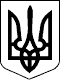 БЕРЕГІВСЬКА РАЙОННА ДЕРЖАВНА АДМІНІСТРАЦІЯЗАКАРПАТСЬКОЇ ОБЛАСТІР О З П О Р Я Д Ж Е Н Н Я__28.09.2021__                              Берегове                              №____260____Про заходи щодо запобігання корупційним правопорушенням та правопорушенням, пов’язаним з корупцією, в Берегівській райдержадміністрації	Відповідно до статтей 6 і 39 Закону України „Про місцеві державні адміністрації”, Закону України „Про запобігання корупції”, з метою мінімізації можливості скоєння корупційних правопорушень та правопорушень, пов’язаних з корупцією, особами, уповноваженими на виконання функцій держави:	1. Затвердити заходи щодо запобігання корупційним правопорушенням та правопорушенням, пов’язаним з корупцією, в Берегівській райдержадміністрації (далі – Заходи), що додаються.	2. Керівникам структурних підрозділів райдержадміністрації та її апарату забезпечити реалізацію Заходів та щопівроку, до 15 числа місяця, наступного за звітним періодом, надавати головному спеціалісту з питань запобігання та виявлення корупції апарату райдержадміністрації інформацію за формою, що встановлюється Національним агентством з питань запобігання корупції, до піврічного звіту щодо діяльності уповноваженого підрозділу (особи) з питань запобігання та виявлення корупції. 	3. Координацію роботи щодо виконання цього розпорядження покласти на головного спеціаліста з питань запобігання та виявлення корупції апарату райдержадміністрації.4. Контроль за виконанням цього розпорядження покласти на керівника апарату державної адміністрації Терлецьку Н.В.В.о. голови, перший заступник голови  державної адміністрації                                                Віталій МАТІЙ                                                                           								    ЗАТВЕРДЖЕНО                   								                                                                 Розпорядження голови               							                                                                державної адміністрації                    							                                                                           _28.09.2021_   №  _260_ЗАХОДИщодо запобігання корупційним правопорушенням та правопорушенням, пов’язаним з корупцією, в Берегівській райдержадміністрації№ з/пЗахідВиконавецьТермін виконання1Здійснення моніторингу змін, що відбуваються у антикорупційному законодавстві, та, у разі необхідності, проведення навчання серед працівників апарату та структурних підрозділів райдержадміністрації Головний спеціаліст з питань запобігання та виявлення корупції апарату райдержадміністрації Постійно та/ або за окремими графіками навчань2Вжиття заходів до виявлення конфлікту інтересів та його врегулювання, здійснення контролю за дотриманням вимог законодавства з врегулювання конфлікту інтересів у діяльності працівників апарату та структурних підрозділів райдержадміністраціїГоловний спеціаліст з питань запобігання та виявлення корупції апарату райдержадміністрації,керівники структурних підрозділів райдержадміністрації Постійно3Забезпечення подання новоприйнятими працівниками відомостей щодо працюючих близьких осіб у відповідних структурних підрозділах райдержадміністрації відповідно до вимог Закону України „Про запобігання корупції” та подальша регулярна актуалізація такої інформації стосовно близьких осібВідділ управління персоналом та організаційної роботи апарату райдержадміністрації, керівники структурних підрозділів райдержадміністраціїПостійно4Забезпечення прозорості здійснення тендерних процедур та розміщення на офіційному вебсайті інформації, передбаченої нормативними актами з питань здійснення державних закупівельВідділ фінансового та ресурсного забезпечення апарату райдержадміністрації, керівники структурних підрозділів райдержадміністраціїПостійно5Організація та проведення службових розслідувань з метою виявлення причин та умов, що сприяли вчиненню корупційного правопорушення або невиконанню умов антикорупційного законодавства, повідомлення про такі випадки спеціально уповноваженим суб’єктам у сфері протидії корупціїГоловний спеціаліст з питань запобігання та виявлення корупції апарату райдержадміністрації,керівники структурних підрозділів райдержадміністраціїУ разі необхідності6Забезпечення контролю за своєчасним поданням посадовими особами апарату та структурних підрозділів облдержадміністрації електронних декларацій осіб, уповноважених на виконання функцій держави або місцевого самоврядуванняГоловний спеціаліст з питань запобігання та виявлення корупції апарату райдержадміністрації,керівники структурних підрозділів райдержадміністраціїУ визначені законодавством строки7Надсилання повідомлень до Національного агентства з питань запобігання корупції про факт неподання чи несвоєчасного подання суб’єктами декларування декларацій особи, уповноваженої на виконання функцій держави або місцевого самоврядуванняГоловний спеціаліст з питань запобігання та виявлення корупції апарату райдержадміністрації,керівники структурних підрозділів райдержадміністраціїЗа необхідністю, у разі встановлення фактів неподання або несвоєчасного подання електронних декларацій8Здійснення попереджень осіб, які претендують на зайняття посад державних службовців, про встановлені законодавством обмеження, пов’язані з прийняттям на державну службу та її проходженнямВідділ управління персоналом та організаційної роботи апарату райдержадміністрації, керівники структурних підрозділів райдержадміністраціїПеред призначенням осіб на посаду 9Забезпечення дотримання обмежень щодо прийняття та проходження державної служби, встановлених законами України „Про державну службу”, „Про запобігання корупції” та „Про очищення влади”Відділ управління персоналом та організаційної роботи апарату райдержадміністрації, керівники структурних підрозділів райдержадміністраціїПостійно 10Здійснення попередження працівників апарату та структурних підрозділів райдержадміністрації щодо дотримання Загальних правил етичної поведінки державних службовців та посадових осіб місцевого самоврядування, затверджених наказом Національного агентства України з питань державної служби від 05.08.2016 № 158, зареєстрованим в Міністерстві юстиції України 31.08.2016 за № 1203/29333, та забезпечення  контролю за їх дотриманнямВідділ управління персоналом та організаційної роботи апарату райдержадміністрації, керівники структурних підрозділів райдержадміністраціїПостійно11Розгляд повідомлень викривачів про порушення вимог Закону України  „Про запобігання корупції”Головний спеціаліст з питань запобігання та виявлення корупції апарату райдержадміністрації,керівники структурних підрозділів райдержадміністраціїУ разі надходження повідомлень12Забезпечення конфіденційності інформації про осіб, які добросовісно повідомляють про можливі факти корупційних або пов’язаних з корупцією правопорушень, або про факти підбурення їх до вчинення корупційних правопорушень, співпраця з викривачамиГоловний спеціаліст з питань запобігання та виявлення корупції апарату райдержадміністрації,керівники структурних підрозділів райдержадміністраціїУ разі надходження повідомлень13Забезпечення безумовного виконання вимог Закону України “Про доступ до публічної інформації” в частині доступу громадськості для ознайомлення з прийнятими нормативно-правовими актами шляхом розміщення їх на офіційному вебсайті райдержадміністраціїЗагальний відділ апарату райдержадміністрації, керівники структурних підрозділів райдержадміністраціїПостійно14Здійснення аналізу проєктів нормативно-правових актів та документів, що приймаються або розробляються на наявність конфлікту інтересів та інших корупціогенних факторівГоловний спеціаліст з питань запобігання та виявлення корупції апарату райдержадміністрації,керівники структурних підрозділів райдержадміністраціїПостійно15Проведення роз’яснювальної роботи, навчань з питань запобігання корупції, поглиблення антикорупційних знань та підвищення правової культури і свідомості посадових осібГоловний спеціаліст з питань запобігання та виявлення корупції апарату райдержадміністраціїПостійно та/ або за окремими графіками навчань16Забезпечення проведення спеціальної перевірки відомостей щодо осіб, які претендують на зайняття посад, пов’язаних з виконанням функцій держави Відділ управління персоналом та організаційної роботи апарату райдержадміністрації, керівники структурних підрозділів райдержадміністрації, головний спеціаліст з питань запобігання та виявлення корупції апарату райдержадміністраціїПостійно, перед призначенням осіб на посади, що потребують проведення спеціальної перевірки